J’écoute, je fais1/ Colorie les feuilles de l’arbre en vert.2/ Le toit de la maison est marron, colorie-le.3/ Des petites fleurs roses poussent au pied de l’arbre. Dessine-les.4/ Entoure le puits.5/Trois enfants jouent autour du puits. Dessine-les.6/Un petit chien dort devant la maison. Dessine-le.Lexique : Le puits 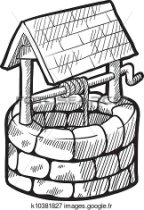  Le toit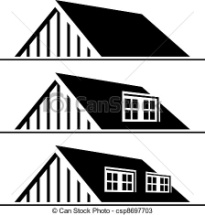 